                                                      	ПРОЕКТ 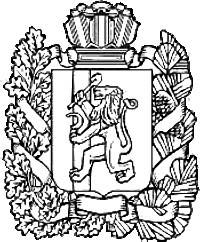 АДМИНИСТРАЦИЯ ПОСЕЛКА НИЖНИЙ ИНГАШНИЖНЕИНГАШСКОГО РАЙОНА КРАСНОЯРСКОГО КРАЯ    ПОСТАНОВЛЕНИЕ29.12.2022                            пгт. Нижний Ингаш                                           №  237                                               Об утверждении положения о порядке и размерах возмещения расходов, связанных со служебными командировками работников администрации поселка Нижний Ингаш Нижнеингашского района Красноярского края.              В соответствии со ст. 166 Трудового Кодекса Российской Федерации, руководствуясь Постановлением Правительства РФ от 13.10.2008 № 749 «Об особенностях направления работников в служебные командировки», пунктом  4 Указа Президента РФ от 17.10.2022 №752, ст.16 Устава муниципального образования  поселка Нижний Ингаш Нижнеингашского района Красноярского края:  ПОСТАНОВЛЯЮ:            1.Утвердить прилагаемое Положение об особенностях направления работников администрации поселка Нижний Ингаш Нижнеингашского района Красноярского края в служебные командировки.             2. Признать утратившим силу постановление администрации поселка Нижний Ингаш Нижнеингашского района Красноярского края от 14.06.2016 №179 «Об утверждении порядка и размеров возмещения расходов, связанных со служебными командировками, лицам, замещающие муниципальные должности, а так же лицам , работающим в Администрации поселка Нижний Ингаш, Нижнеингашского района, Красноярского края, работникам муниципальных учреждений.           3.Главному специалисту Штельма Т.А. ознакомить работников администрации поселка Нижний Ингаш Нижнеингашского района Красноярского края с настоящим постановлением.                4.Контроль  за исполнением настоящего постановления  возложить  на  начальника отдела  учета и отчетности Деветярикову Юлию Владимировну.          5.Постановление вступает в силу в день, следующий за днем его официального опубликования в периодическом  печатном  средстве массовой информации «Вестник муниципального образования поселок Нижний Ингаш».                  6.Разместить настоящее Постановление на официальном сайте       администрации поселка Нижний Ингаш (https://nizhny-ingash.ru/).    Глава поселка Нижний Ингаш                                                             Б.И. Гузей